Painting Your Financial Aid MasterpieceDirector’s SummitIntermediate Aid WorkshopTuesday, February 28 – Wednesday, March 1, 2023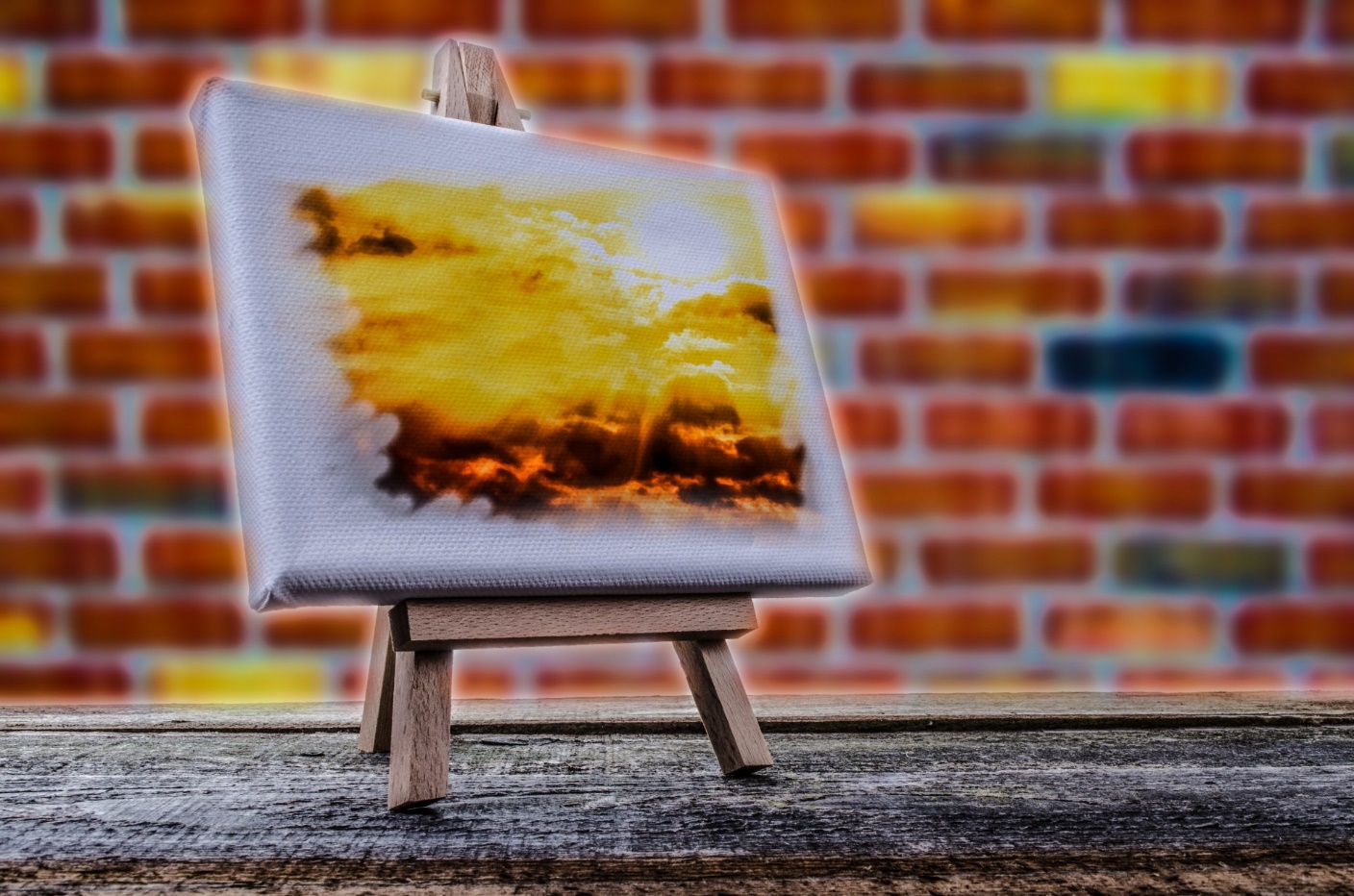 Director’s Summit Sessions: Intermediate Aid Workshop Sessions:Communicating the Value of FAO Across Campus Getting Involved/Networking Top 10 Audit Findings Supporting Your Director Self-Care Self-Care Getting Involved/Networking Administrative Capability Verification Melt Cash Management **A few more to come**A few more to come 